АНАЛИЗ МИНИ-ТЮСТОВ1. Люди по-разному представляют себе Родину. Одни — как дом, в котором они родились, или двор, улицу, где прошло детство. Другие — как берёзку вад рекой в родном краю. Или мор- ской берег с шуршащей  галькой  и откос скалы, откуда так  удобно прыгать в воду...А я вот ничего конкретного себе не представляю. Для мевя Родина — ото щемящее чувство,КОРДІ1 ХОЧ£ІТСЯ  ПЛ IIK IlTb  ОТ ТОСКИ  И  CЧ£tCTЬЯ,  МОЛИТЬСЯ  И QHДOBПTЬC Я.Родина...(По  книге Н. Fравцовой*  «От заката до рассвета»  )*Fравцова Наталья Фёдоровна (1922—2005) — военная лётчица во время Великой Отече- ствевной войны, гвардии лейтенант, Рерой Советского Союза. После войны — писательнїlца, автор большого количества очерков и рассказов.Перескажите  текст устно1.Определите тему текста (о чём говорится  в тексте?) 2.В тексте  говорится о    	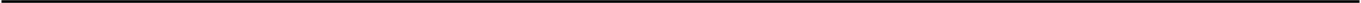 Определите тип речи (повествование, описание, рассуждение).Определите,  соответствует  ли  данное  высказывание  содержанию текста.Автор предстаа	т родину  как  дом, в  которое родился.Определите  главную  мысль текста  (позицию автора).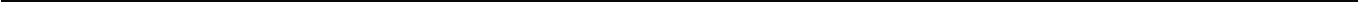 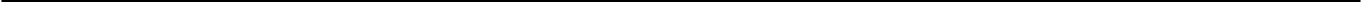 Определите проблему,  поставив вопрос к позиции  автора1.1  Перед пересказом,  ее.пи это возможно, определите, художественвый это текст или публицистиче-  '  Тема  может быть сформулирована или  в виде слова/словосочетания,  или  в виде предложения «B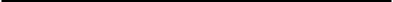 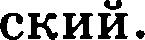 тексте говорится о...» . Нам кажется,  что удобнее использовать  второй  вариант.7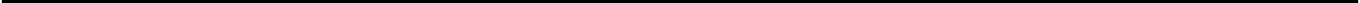 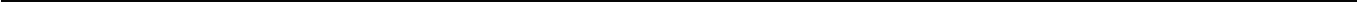 2. Не нужно открещиваться  от иностранных  слов, не нужно ими и  злоупотреблять.Постарайтесь запомнить эту мысль Л.Н. Толстого.Определите  тему текста (о чём говорится  в тексте?).В тексте  говорится о   	Определите  тип  речи  (повествование, описание, рассуждение).Определите,  соответствует  ли данное  высказывание  содержанию текста.Иностранньtми слоапжк нужно польаоапться кпк можно реже.Определите  главную мысль текста  (позицию автора).Определите  проблему,  поставив вопрос к позиции  автора.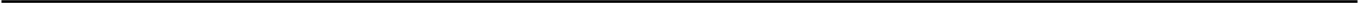 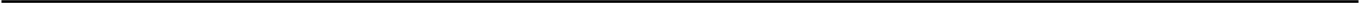 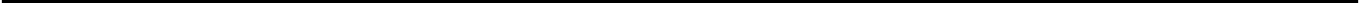 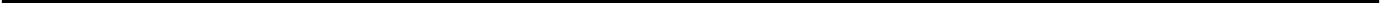 ' Возможна формулировка проблемы и в виде следующей ковструкции: слово ‹проблема» + имя cy- ществительное  в форме Р.п.3. Я считаю музыку величайшим искусством. Она договаривает то, что человек словами выра-зить не может.(Мо книге Ю.  Завадского*  «Рождение спектакль» )*Наав#ский Юри“и Александрович (1894 — 1977) — советский актёр и режиссёр, педагог, народный  артист СССР.Перескажите  текст устно.Определите тему текста (о чём говорится в тенсте?).В тексте  говорится о    	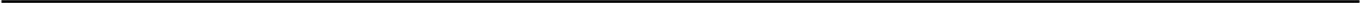 Определите, верно ли утверждение: в данном тексте используется описание.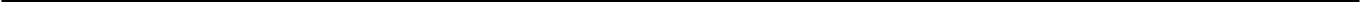 Определите, соответствует ли данное высказывание содержанию текста.Яатор  считает  поэзию  величайшим ucкyccmaoж.Определите  главную  мысль текста (позицию автора).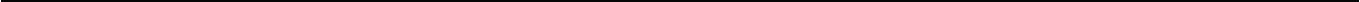 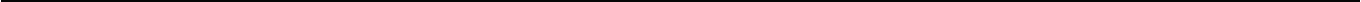 Определите проблему, поставив вопрос  к  позиции автора.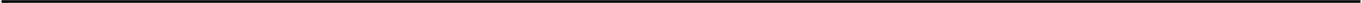 4. Читая некоторые книги, я, как на оеелке', правлю свой язык. На иных книгах я правлю свою гражданскую совесть.По книге В. Солоутино* «Јfажешки  на лабони» )* Солоухин Владимир Алексеевич (1924 — 1997) — русский советский писатель, видный представитель «деревевской прозы» .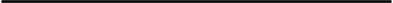 ' Оселок — точильный камень в виде бруека, на котором правили коеы, — бритвы; neReн. средство ие— пытаяия,  выявления,  проверки каких-либо  евойетв,  каиеетв и т. п.ГlepecкaжиTe TeкcT ycTHO.OпpeдenHTe Teмy  TeкcTa (o  чëм  FOBO)3HTCя  B TeкcTe?).B meкcme  гoвopumcя o    	OпpeдenHTe  THп peчH (пoBecTBoeaHHe, oпHcaHHe, paccyждeHHe).OnpeдeлHTe,  cooTBeTcTByeT  nH дaHHoe  eьıcкaзьıBaHHe coдepжaHию TeкcTa.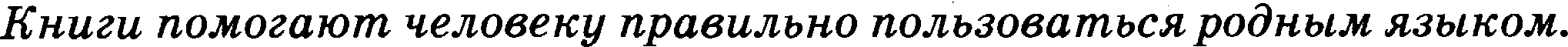 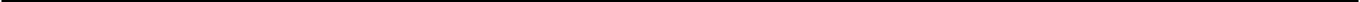 Oope,ąeлHTe  rлaBHyıo  мsıcлs TeкcTa (пoзHpHıo aøTopa).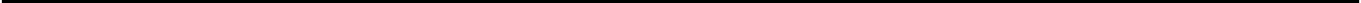 OпpeдeлHTe пpo6neмy,  пocTaBHB BOпpoc  к пO3HцHи aBTopa.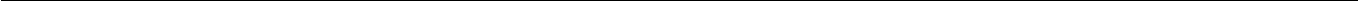 0ąpym6oñ6oaamecoaxąao6orpeœ. HoARCaMHOc œeaaaœoñąpym6w, Eëcœopo	x	eënoanpeą'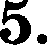 Eë eлyra. Пpeкpaeнeй нeтy eлyж6ьı.(B. Conoyxuн*. «Гpyзuя. Beнoк coнemoв» )*Coлoyxuu   BHoдuмup   AлeKceeвuч   (1924—1997)   —   pyeexııй   eoBeтeкий   пиeaтeлs,  BłlQHьıйпpeдezlłBl4тeль   + дepeвeııeкoй   пpoзьı•.OпpeqenHTe  Teмy  TeкcTa  (o   чëм  roBopHTCя  B TeкcTe?).1 Hoлпpep  —  пOJIHOMOUH £•ıй пpepcтaBитeль.В тексте  говорится о   	Определите,  художественный  текст  или публицистический.Определите,  верно ли утверждение: в данном  тексте используется  описание.Определите, соответствует ли данное высказывание содержанию текста.Дpgжda согревает человека, как еолнце.Ѕ.  Определите главную мысль текста (позицию автора).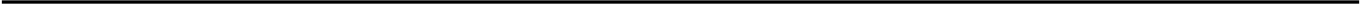 6. Определите проблему, поставив вопрос к позиции автора.6.  Наука  может  уничтожить  ropy Пверест  или  даже  ликвидировать  Луяу.  Но она не может сде-лать хоть чуточку  добрее человеческое cepдqe.  Здесь начинается  роль искуеетва.(«Мо книге В. Сопоухина* «Kaмei  ки на пабони» )*Солоухин Владимир Алексеевич (1924—1997) — русский советский писатель, видный представитель  «деревеаской прозаі».Перескажите текст устно.Определите тему текста (о чём говорится в тексте?).В тексте  говорится о    	ОпредепНТе  THn  речН   (noBecTBoBaHHe,  onHcaHHe,  рассуждеННе).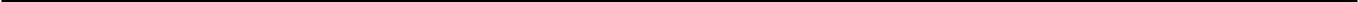 ОпредепНТе,  cooTBeTcTByeT nH даННое  ВЬісказЬіВаННе содержаННю ТексТа.НченЬіе не могут  уничтожитЬ  гору Эверест, потому что это dезнравственно.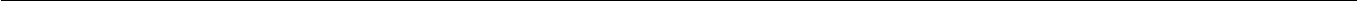 ОпределиТе глаВНую мЬіспЬ ТексТа (позНцию aBTopa).ОпределНТе пробпему, посТаВиВ Bonpoc к позицНН aBTopa.H cnyiuan,  xax  rip min  a	eropOBa	e ogxa ii  Tennxre   T. O   oaxoTen o6pyraTs cBoero o6 puii-xa	mcii   e Mor riopO6paTs cnoBa rio6ons  ee,  rioo6  p  ee:  + Ber... nei... nei...   exopomiiii  uenoaex!»(Mo  u:time  B. Conoyxuua*  «Oceiiiiue  nucmua» )*Солоухин Вла0итир Алексееаич (1924 —199 7) — русский совеТский писаТель, вii,QHbIii предсТавиТель + деревенской прозы+ .перескажиТе  ТексТ yCTHO.ОпределНТе Тему ТексТа (о  чём  гоВорНТСя  В ТексТе?).В тексте  говорится о    	ОпредепиТе Тип речи  (поВесТВоВаНие, описаНие, рассужqеНие).ОпределНТе,  cooTBeTcTByeT  лН ,цаННое ВьісКазыsаНие  со,цержаНию ТексТа.Интеллигентньиі человеК  никогда  не приходит в негодование, всегда владеет своими чув-C'7?tBOЖU.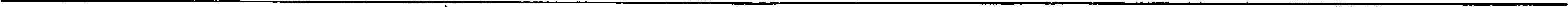 ОпредепиТе гпаВНую мыспЬ TeKcTa (позНцию aBTopa).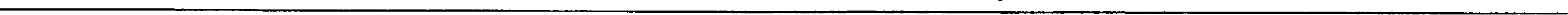 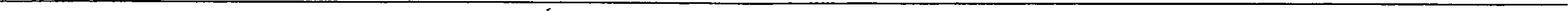 ОпредепНТе проблему, посТаВиВ Вопрос К пОЗНцНН aBTopa.8.  У вас исчезло чуастВо, что мы жї4ВВём	огромвом,  таиестВеяном мвре. Мы ,qумаем,  ято  мир— это ropo,qa,  улиіі;ы,  ,qoмa.  А  мир  — это пpиpo,qa.  Настоягqее  то, что бесконечно.(По  расскажу В.  Нсакова*  «,Qoм на  берегу» )*Мсакоа Владимир ІЅахарович (1943—2010) — русский орозаик и журналист.ПерескажНТе  TeKcT ycTHO.ОпредепНТе  Тему  ТексТа (о  чём rosopHTcя  В ТексТе?).В  meKcme говорится о    	ОпредепНТе, sepHo nH уТsерждеНие: В даННом TeKcTe НспопЬзуеТся описаНие.ОпределНТе,  cooTBeTcTsyeT  лН  даННое  ВысказыsаННе  содержаННю TeKcTa.Мир  человека  —  это  города, yлUJbt, дома.Определите  главную  мысль  текста (позицию автора).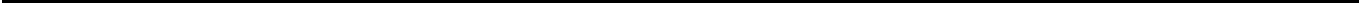 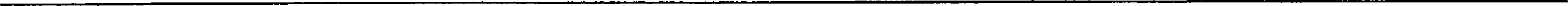 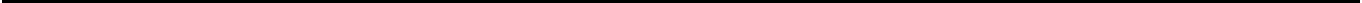 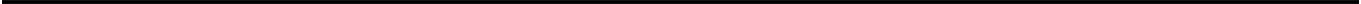 Определите  проблему,  поставив вопрос  к позиции автора.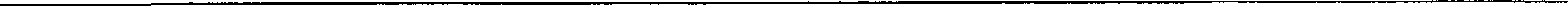 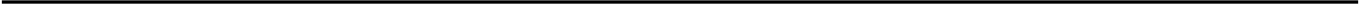 9. О моя бедная, моя скудная, моя богатая, моя щедрая юность! Какие праздники при встречах с живописью переживал я тогда! Как ослепительны были эти первые соприкосновения с ис- кусством!(Мо книге Н. К узьмина*  «Fpyr царя Соломона» )*Ifysьжuн Николаїі Васипьевич (1890—1987) — советский график, иллюстратор  произве- дений русской и зарубежной классической литературы, член-корреспондент Ака,gемии xy,go- жеств  СССР.Перескажите  текст устно.Определите  тему текста (о чём говорится  в тексте?).В тексте  говорится о   	Определите, верно ли утверждение: в данном тексте используется повествование.Определите,  соответствует  ли данное  высказывание  содержанию текста.В юности автор был  беден.Определите  главную мысль текста (позицию автора).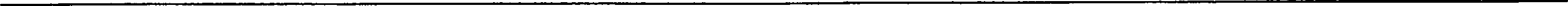 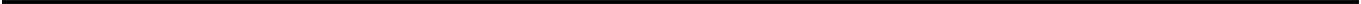 Определите  проблему,  поставив  вопрос к позиции автора.10. Полеовых друзей 3 и вредвых 3. Полезные друзья — ото друг прямой,  друг иекренний  и друг, который много елышал. Вредяые друзья — ото друг лицемерный, друг льетивый и друг болтливый.(Понфуций*, перевод с китайского)*Jfoнфyquй (около 551 до н.о.—479 до н.э.) — ,древний мыелитель и филоеоф Китае. Его уче- ние етало оееовой философской  системы,  известной как ковфурианетво.Перескажите текст устно.Определите тему текста  (о чём  говорится  в тексте?).В тексте  говорится о    	Определите тип речи (повествование, описание, рассуждение).Определите, соответствует ли данное высказывание содержанию текста.Хорошо, когдв друг искренний, :х:оля и dолтливый.Определите  главную  мысль текста (позициіо автора).Определите  проблему, поставив вопрос к  позиции автора.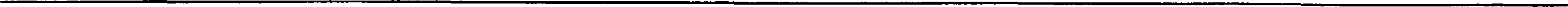 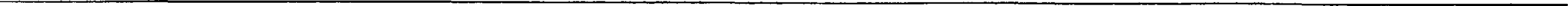 11. Наука с её формулами, выкладками, умозакліочениями призвана организовать интеллек- туальную сторону человеческого сознания.Искусство же призвано организовать эмон;иональную сторону сознания, ибо если наука есть память  ума,  то  искусство  есть  память чувств.(Мо   книее  В.  Солоухина*  «Оселuue  листья» )*Солоухин Владимир Ален:ceeвuv (1924—1997) — русский еоветский писатель, видный представитель ‹дереаенской прозы» .Перескажите текст устно.Определите  тему текста (о чём говорится  в тексте?).В тексте  говорится о    	Определите,  верно ли утверждение:  в данном тексте используется  описание.Определите,  соответствует  ли данное  высказывание  содержанию текста.Наука  есть понять yжe, о  ucкyccmвo  есть понять чувств.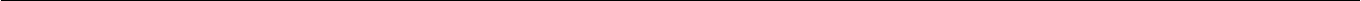 Определите  главную мысль текста (позицию  автора).Определите  проблему, поставив вопрос  к  позиции автора.